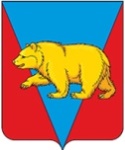 Администрация Долгомостовского сельсовета Абанского района Красноярского краяПОСТАНОВЛЕНИЕ12.01.2023                                   с. Долгий Мост                                       № 1-пОб утверждении   Плана работы                                                                             администрации Долгомостовского сельсовета                                                                      на 2023год. В  соответствии с Федеральным Законом Российской Федерации от 06.10.2003г. №131-ФЗ «Об общих принципах организации местного самоуправления в Российской Федерации», Уставом Долгомостовского сельсовета ПОСТАНОВЛЯЮ:  Утвердить План работы администрации Долгомостовского сельсовета                                                                      на 2023год. (Приложение1)Глава сельсовета                                                                        Л.Д.ПоповаПриложение 1 к постановлению                                                                                         администрации Долгомостовского сельсовета№1 от  12.01.2023ПЛАНработы администрации Долгомостовского сельсоветана  2023 год№ п/пНаименование мероприятийСроки проведенияОтветственный1. Организационно-массовая работа1. Организационно-массовая работа1. Организационно-массовая работа1. Организационно-массовая работа1.1Подготовка муниципальных правовых актов Долгомостовского сельсоветав течение годаСпециалисты администрации1.2Взаимодействие с администрацией района, иными организациями и учреждениямисогласно плана администрации районаСпециалисты администрации.1.3Прием граждан по личным вопросам, организация работы с предложениями, обращениями, жалобами граждансогласно регламента работы Глава 1.4Организация и проведение сельских сходов граждан.в течение года по плану  Глава1.5Проведение заседаний Совета сельского поселенияНе  менее 1 раза в 2 месяцаПредседатель совета1.6Предоставление муниципальными служащими  и депутатами сведений о доходах, об имуществе и обязательствах имущественного характера.Апрель Глава Муниципальные служащиеПредседатель Совета депутатов 1.7Проведение работы по противодействию коррупцииПостоянно Глава1.8Организация массовых праздников ( в соответствии с планом МКУДолгомостовский СДК,МКОУДолгомостовская СОШ им.А.Помозова, МКДОУ Долгомостовский детский сад, библиотеки)   В течение годаРаботники: культуры,школы,детского сада,библиотек.1.9Планерки с работниками администрации1 раз в 2 неделипонедельникГлава1.10Координационный совет1 раз в кварталГлаваРуководители учреждений1.11Заключение договоров с организациями для выполнения функций органов местного самоуправленияянварь,по мере необходимостиГлава  1.12Организация работы с населением по совершению нотариальных действийпостоянноСпециалист администрации.1.13Об осуществлении муниципального контроля на территории поселения.по мере необходимостиГлава1.14Выездная работа работников администрации сельского поселения  для профилактической работыПо мере необходимости Специалисты администрации1.15О внесении изменений и дополнений в Устав Долгомостовского сельсоветаОдин раз в полугодиеГлава1.16О разработке и утверждении муниципальных программ на 2024 год.октябрь, ноябрьГлава1.17Осуществление работы по наполнению сайта администрации сельского поселения информационными ресурсами.Постоянно Специалисты администрации1.18Проведение разъяснительной работы с жителями по выявлению и предупреждению терроризма и экстремизмаПостоянно Глава Работники полиции1.19Рейды в неблагополучные семьи с детьмиПо мере необходимости  Глава ШколаПолиция Опека1.20Рейды по обследованию условий жизни ветеранов войны и труда, одиноких престарелых граждан, семей мобилизованныхежеквартальноСовет ветеранов1.21Провести обучение специалистов:- по охране труда: глава- по пожминиму;- ответственный за электрохозяйство    В течение годаГлава  1.22.Проведение медицинского осмотра работников администрацииСогласно графика Абанской ЦРБСпециалист по кадрам2. Бюджетно-финансовая работа2. Бюджетно-финансовая работа2. Бюджетно-финансовая работа2. Бюджетно-финансовая работа2.1Внесение изменений в бюджет Долгомостовского сельсовета на 2023 год.январь-декабрьФинансист2.2Об утверждении отчета об исполнении бюджета Долгомостовского сельсовета за 2022 год.мартФинансист2.3Об итогах исполнения бюджета сельского поселения за 1 квартал, полугодие, 9 месяцев.в течение годаФинансист2.4Подготовка, формирование и утверждение бюджета сельского поселения на 2024 год.октябрь-декабрьФинансистГлавный бухгалтер2.5Учет оплаты муниципального жильяЕжемесячноСпециалисты администрации2.6Вести работу с налогоплательщиками по уплате налогов в срокпостоянноКомиссия по налогам и сборам2.7Анализировать состояние и возможность увеличения доходной части бюджета поселенияпостоянноСпециалисты администрации2.8Продолжить работу по недоимке налоговпостоянноСпециалисты администрации2.9Анализ исполнения бюджета поселенияЕжеквартальноФинансист 2.10 Организация  и проведение закупок Согласно плана -графика  закупокСпециалист администрации2.113. Планирование работ по благоустройству, ремонту3. Планирование работ по благоустройству, ремонту3. Планирование работ по благоустройству, ремонту3. Планирование работ по благоустройству, ремонту3.1Продолжить работы по освещению населенных пунктов: замена светильников; установка дополнительных светильников;провести провод   уличного освещения -800 метров ул.Комсомольская, с.Долгий МостВ течение годаГлава 3.2Замена лампочек ДРЛ на светодиодные фонари.Январь-декабрьГлава3.3Благоустройство территории вокруг здания ДК д.Лазарево.(ограждение)май-июньГлаваСпециалист администрации3.4Уборка территорий кладбищ, проведение аккорицидной обработкимай-июньГлава  3.5Обслуживание дорог  В течение годаГлаваСпециалист администрации3.6Контроль за содержанием  мульд и мусорных баков с.Долгий Мост.В течение года Специалист администрации3.7 Контроль за содержанием  детской площадки с.Долгий МостВ течение годаСпециалист администрации3.8Организация работы по окосу травы на общественной  и придомовых  территориях поселенияВ весенне-осенний  периодСобственники з/уСпециалисты администрации3.9Оборудование контейнерных площадок (  шт)Глава3.10Ликвидация несанкционированных свалок  Май-октябрьСогласно графику администрации района3.11.Проведение рейдов по применению мер административной ответственности к лицам, осуществляющим несанкционированное размещение ТБО и др.материаловв течение года     Административная комиссия3.12.Организация работы по ремонту дорог в населенных пунктах поселений. Планировка дорог в с.Долгий Мост:ул.Соловьева,ул. А.Помозова, ул.Комсомольская, ул.Советская.Отсыпка дорожного полотна в с.Долгий Мост:ул.Сурикова,ул.ОктябрьскаяЛето,осень.Глава  3.13.       Ремонт СДКАпрель- ноябрьАдминистрация Абанского района3.14.Благоустройство сквера  с.Долгий Мост,ул.Советская,91Май-октябрь ГлаваРайонный отдел культуры  Красноярское краевое региональное отделение Российского военно-исторического общества  МКОУ Долгомостовская СОШ им.А.Помозова3.15.Контроль за содержанием  территории у мемориала ВОВ в с Долгий МостПостоянноСДК3.16. Ремонт колодцев с.Долгий Мост. д.ЛазаревоВ случае одобрения проектаГлава3.17Реализация программы ППМИ, Замена ВНБ в с.Долгий Мост,ул.Соловьева,45В случае одобрения проектаГлава3.18     Контроль за содержанием объектов культурного наследия Красноярского  края(приказ  от 21.09.2022 г. «Здание  партизанского отряда», расположенное по  адресу: Красноярский край, Абанский район, с.Долгий Мост,ул.А.Помозова,11а .( здания  бывшей амбулатории).Постановка на учет В течение годаГлаваВыделение земельного участкаФевраль-майГлава4. Мероприятия по обеспечению первичных мер пожарной безопасности4. Мероприятия по обеспечению первичных мер пожарной безопасности4. Мероприятия по обеспечению первичных мер пожарной безопасности4. Мероприятия по обеспечению первичных мер пожарной безопасности4.1Опашка населённых пунктов в противопожарных целяхМай Глава  4.2Продолжить работу с населением:- об обязательном наличии в хозяйстве первичных средств пожарной безопасности; подворный обход жилого сектора (распространение памяток о печном отоплении); подворный обход (проверка состояния печей в жилых домах, проверка чердачных помещений);обучение населения действиям при возникновении пожара,чрезвычайных ситуаций природного и техногенного характера (листовки, памятки)Постоянно январь-февральфевральмайГлаваУчастковый уполномоченный полиции (по согласованию)Сотрудники госпожнадзора (по согласованию)4.3О мерах по ликвидации и предупреждению лесных пожаров на территории поселенияПостоянно Глава4.4.Приобретение дополнительного пожарного инвентаря.ГлаваСпециалист  администрации4.5.Замена  пожарного водоёма                                   Д.ЛазаревоГлавСпециалист  администрации4.6. Проведение инструктажей по пожарной безопасности с работниками администрации, подведомственного учреждения4.7.Приобретение и установка генераторов на ВНБ и в котельныхГлава  4.8Обучение по Гражданской оборонеГлава5. Организация контроля исполнения5. Организация контроля исполнения5. Организация контроля исполнения5. Организация контроля исполнения5.1Вести учет входящей и исходящей корреспонденцииПостоянноСпециалист по делопроизводству5.2Прием жалоб, предложений, заявлений граждан, ответы на них в установленные законом срокиПо мере поступления  Специалист  администрации5.3Подготовка постановлений, распоряжений, контроль за исполнениемпостоянноГлаваСпециалист администрации5.4Заключение договоров с организациямипо мере необходимости                Глава5.5Подготовка и сдача отчетов, сведений:военкомат;УФМС;статистика;налоговая;администрация района; пенсионный фондпрокуратурагоспожнадзорпо требованиюСпециалисты администрации6. Мероприятия по формированию архивных фондов6. Мероприятия по формированию архивных фондов6. Мероприятия по формированию архивных фондов6. Мероприятия по формированию архивных фондов6.1Составить номенклатуру дел, предоставить на согласование и утверждение.Январь Специалист администрации6.2Составить описи дел постоянного срока хранения и по личному составу.1 кварталСпециалист администрации6.3Сдать дела постоянного срока хранения в архив администрации Долгомостовского сельсовета1 кварталСпециалист администрации6.4Произвести списание документов по акту, не подлежащих хранению.ноябрь 2023годаСпециалист администрации6.5Произвести проверку состояния дел по личному составу.октябрь 2023 годаСпециалист администрации7. Совет ветеранов, общество инвалидов7. Совет ветеранов, общество инвалидов7. Совет ветеранов, общество инвалидов7. Совет ветеранов, общество инвалидов7.1О плане работе Совета ветеранов на 2023 год и итогах работы в 2022 году.январьПредседатель  7.2О социально-бытовых условиях жизни ветеранов на территории поселения.Рейды в семьи ветеранов.в течение годаПредседатель  Специалист администрации7.3О подготовке к празднованию Дня Победы.апрельПредседатель Работники: культуры,школы,детского сада,библиотек.7.4О состоянии медицинского обслуживания ветеранов на территории поселенияИюнь Председатель Абанская ЦРБ7.5О подготовке к Дню пожилых людейСентябрь               ГлаваРаботники: культуры,школы,детского сада,библиотек.7.6 Участие в сельских мероприятияхВ течение года  ПредседательСДК7.7Проведение декады инвалидовДекабрь Работники: культуры,школы,детского сада,библиотек.